§2676.  Risk transferPreferred provider arrangements may include capitated payments that are limited to the health services provided by the provider.  [PL 1999, c. 609, §12 (AMD).]Preferred provider arrangements may embody risk transfer between carriers and providers in accordance with the provisions of chapter 56‑A, subchapter III.  Any other acceptance of insurance risk by a person that does not hold a valid certificate of authority or license and is not exempt by law from licensure constitutes the unauthorized transaction of insurance within the meaning of section 404 and chapter 21.  [PL 1999, c. 609, §12 (NEW).]SECTION HISTORYPL 1985, c. 704, §4 (NEW). PL 1989, c. 588, §A53 (RPR). PL 1999, c. 609, §12 (AMD). The State of Maine claims a copyright in its codified statutes. If you intend to republish this material, we require that you include the following disclaimer in your publication:All copyrights and other rights to statutory text are reserved by the State of Maine. The text included in this publication reflects changes made through the First Regular and First Special Session of the 131st Maine Legislature and is current through November 1. 2023
                    . The text is subject to change without notice. It is a version that has not been officially certified by the Secretary of State. Refer to the Maine Revised Statutes Annotated and supplements for certified text.
                The Office of the Revisor of Statutes also requests that you send us one copy of any statutory publication you may produce. Our goal is not to restrict publishing activity, but to keep track of who is publishing what, to identify any needless duplication and to preserve the State's copyright rights.PLEASE NOTE: The Revisor's Office cannot perform research for or provide legal advice or interpretation of Maine law to the public. If you need legal assistance, please contact a qualified attorney.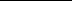 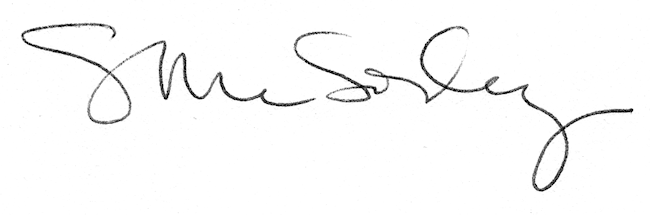 